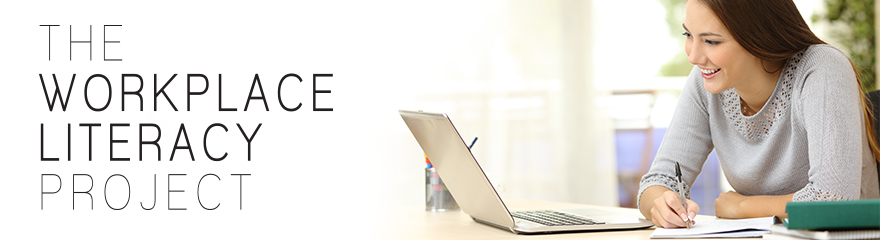 Workplace Literacy Project. Image of support worker reading a computer screen and taking notes.This is an accessible version of the Writing with bullet points trainer guide for use with a screen reader.This document is intended to be used by the person conducting the training session.Writing with bullet points – Trainer guideIncludes session plan and trainer promptsSession objectivesAt the end of the session support workers will be able to:Recognise the benefits of writing with bullet pointsIdentify when to write using bullet pointsWrite bullet-point lists appropriate to workplace documentsResources requiredWhiteboard, markers and eraserTimer‘Writing with bullet points – trainer guide’ a copy for the trainer (this document)‘Writing with bullet points – workbook’ a copy for each learnerPens for learnersHighlighter pens for learnersName tagsRegistration formEvaluation formsDurationOne hourLearner groupDisability Support WorkersContextTo be held during team meeting or as a stand-alone training sessionSession Plan* These activities may be skipped if there is insufficient time – indicate to learners that they can look through these in their own timeTrainer prompts for page 2The purpose of writing progress notes is:To record events and activityTo demonstrate what the organisation is doing to assist the person to meet the goals in their individual planTo communicate information with the teamTo provide evidence of events, which may be used in an investigationThe progress notes will be read and used by:The person being supportedThe person’s family and/or carersCase managersTeam membersTeam leadersKey workersSenior practitionerAllied health clinicians The information we need to include in progress notes is:The activity the person undertook in relation to their planAny unusual events or activityPost it note image with writing. Add in new items raised by the group. You can use these in your next session.Add in new items raised by the group. You can use these in your next session.Trainer prompts for page 5Benefits of bullet points are that they can:Help ‘wafflers’ develop some structure Help people who are stuck for words to get something down (e.g. “had a good day”)Help keep Information briefHelps to make things you are saying clearHelps to organise informationAssists to provide information in a logical order, e.g. chronologicalEasier for the reader to scan information Break up blocks of text into short chunksLet the reader know that the information is a listHighlight specific information you want the reader to knowCommunicates information efficiently(Can help to plan more complex documents) Trainer prompts for page 7Other documents where you can use bullet pointsIncident reportsPlanningWorkplace procedures (use numbers for actions/steps)MinutesNotesReportsEmailsStatement of factsSummaries in documents TimeFocusAimActivityGroupingResources5IntroductionLearners understand purpose of sessionDiscussionWhole groupWorkbook page 15Purpose and audience influence the content neededLearners understand:Why progress notes are usedWho reads progress notesWhat information is neededDiscussion and writtenWhole groupWhiteboardWorkbook page 2Trainer prompts5Model use of bullet pointsLearners understand what we mean by using bullet points and how this compares with paragraphs.Reading and discussionWhole group (one person read paragraph out loud)Workbook pages 3 and 43The benefits of bullet pointsLearners recognise the benefits of writing in bullet pointsDiscussion and writtenWhole groupWhiteboardWorkbook page 5Trainer prompts10Practise writing bullet pointsLearners:Know how to get startedCan make a draft list for progress notesDiscussion and writtenPairsWorkbook pages 5 and 65Transfer skill to other document typesLearners recognise other document types where they can use bullet pointsDiscussion and writtenWhole groupWhiteboardWorkbook page 7Trainer prompts10Practise writing bullet pointsLearners can apply the use of bullet points to an incident reportDiscussion and writtenPairsWorkbook pages 7 to 10Highlighters5Guidelines for writing bullet points*Learners understand that there are conventions for using bullet pointsDiscussionWhole groupWhiteboardWorkbook pages 11 to 1310Practise bullet point writing skills*Learners can fine tune their writing WrittenIndividualWorkbook page142CloseLearners know where they can seek further trainingDiscussionWhole groupWhiteboard